MEGHÍVÓ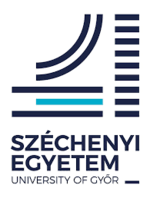 Európai Uniós elnyert pályázat keretében tisztelettel meghívjuk 2021.01.28-án a Széchenyi István Egyetem, mosonmagyaróvári Mezőgazdaság- és Élelmiszertudományi Karán rendezendő konferencia előadássorozatára.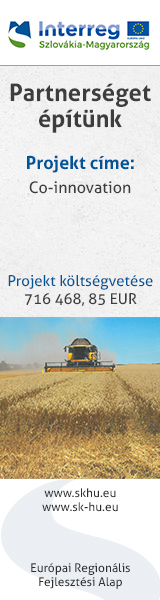 Az előadás témája: Modern műszeres vizsgálatok, módszerek a termékek minőségi paramétereinek meghatározására.A konferencia helyszíne:Széchenyi István EgyetemMezőgazdaság- és Élelmiszertudományi KarBiotechnológiai Oktató és Bemutató Központ9200 Mosonmagyaróvár, Lucsony utca 2.Időpontja: 2021.01.28. 0900 óra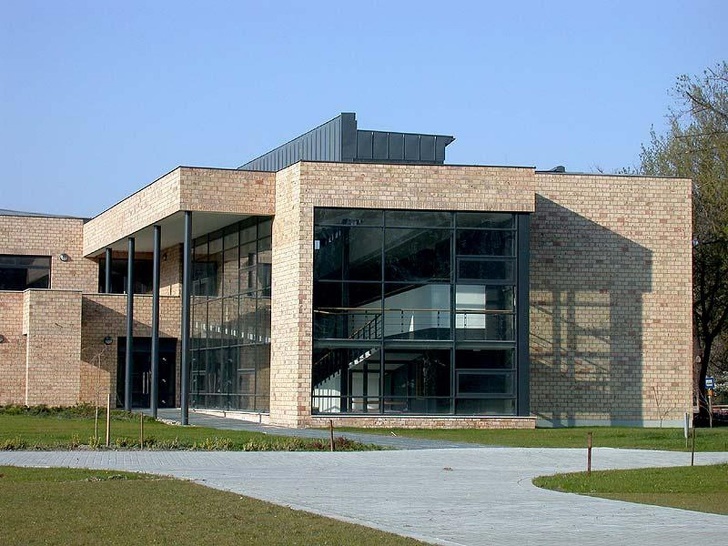 Program09:00 	Modern műszeres vizsgálatok, módszerek a termékek minőségi paramétereinek meghatározásáraElőadó: Giczi Zsolt, Széchenyi István Egyetem Talajvizsgáló Laboratórium laborvezető 	Szakmai beszélgetés, vita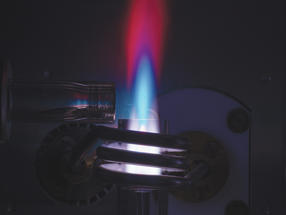 Online csatlakozási lehetőség az alábbi linken:Meeting ID: meet.google.com/fdu-ghwy-xstCsatlakozás telefonnalOnline résztvevők jelenléti íve: Ide kattintva elérhető / Dostupné kliknutím sem / Available by clicking here